KEMENTERIAN AGAMA RI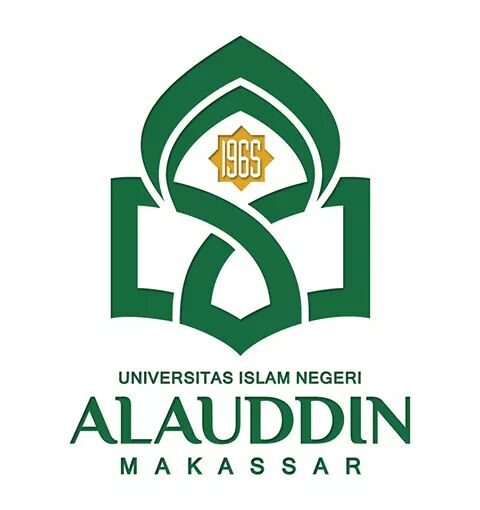 UNIVERSITAS ISLAM NEGERI ALAUDDIN MAKASSARFAKULTAS TARBIYAH DAN KEGURUAN                            Jurusan pendidikan AGAMA ISLAM (PAI)Jalan: H. M. Yasin Limpo No. 36 Samata-Gowa Telepon/Faks: 0411-882682KETERANGAN ALUMNI Nomor: B-…./T.1/PP.00.9/…./2020Yang bertanda tangan di bawah ini menerangkan bahwa:	Nama			: 	Nim			: 	Jurusan		: 	Fakultas		: 	Tanggal YudisiumTempat/tgl.lahir	: 	Email			:	Benar telah mengisi Portal Alumni dan karier pada SIAKA UIN Alauddin Makassar.Demikian surat keterangan ini diberikan untuk dipergunakan sebagaimana mestinya.Menyetujui:Operator Jurusan		: Baharuddin, S.Pd.I., M.Pd.       (…………………)Operator Fakultas		: Alimuddin, S.Pd.I., M.Pd.	     (…………………)Operator Universitas	: Syamsir			     (…………………)Kasubag Alumni		: Sadir, S.Ag., M.Pd.I.		     (………………...).Samata-Gowa,   Februari 2019Mengetahui:An. Dekan Wakil Dekan Bidang Akademik, alumni dan Pengembangan LembagaDr. M. Shabir U, M.Ag.							   NIP.196609281993031002